Publicado en  el 04/01/2017 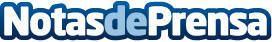 Dell crea un portátil revolucionarioDell renueva uno de sus mejores portátiles con el formato 2-en-1. También llega con lector de huellas dactilares, nueva gama de procesadores y una nueva configuración I/ODatos de contacto:Nota de prensa publicada en: https://www.notasdeprensa.es/dell-crea-un-portatil-revolucionario Categorias: Imágen y sonido E-Commerce Dispositivos móviles http://www.notasdeprensa.es